            Załącznik Nr 1 do Zarządzenia Nr 190/2024 Prezydenta Miasta Świnoujście 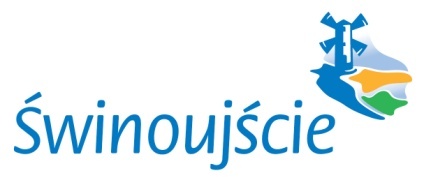 z dnia  12   marca 2024 r.WYKAZ NIERUCHOMOŚCI NR  39/2024PRZEZNACZONEJ DO SPRZEDAŻYNa podstawie art. 30 ust. 2 pkt. 3 ustawy z dnia 8 marca 1990r o samorządzie gminnym (Dz. U. z 2023 r., poz. 40 ze zm.) i art. 35 ustawy z dnia 21 sierpnia 1997 r. o gospodarce    nieruchomościami (DZ. U. z 2023 r., poz. 344 ze zm.) przeznacza się do zbycia następującą nieruchomość z zasobu nieruchomości Gminy – Miasta Świnoujście:Czasookres wywieszenia wykazu od dnia  12.03.2024 r. do dnia  02.04.2024 r.W terminie od 12.03.2024 r. do 	24.04.2024 r. osoby, którym przysługuje pierwszeństwo nabycia nieruchomości na podstawie art. 34 ust. 1 pkt. 1 i 2 ustawy z dnia 21 sierpnia 1997r. 
o gospodarce nieruchomościami (Dz. U. z 2023r., poz. 344 t.j.) mogą składać wnioski w sprawie.Uwaga:- budynek przy ul. Hołdu Pruskiego 7 jest obiektem zabytkowym, wpisanym do rejestru zabytków, nr rejestru A - 1392, decyzją DZ-4200/11/O/95  z dnia 14.03.1995r. i podlega ścisłej ochronie konserwatorskiej, Zachodniopomorski Wojewódzki Konserwator Zabytków pozwolił na sprzedaż lokalu mieszkalnego  nr 9  wydając w dniu 29 lutego 2024 roku Decyzję Nr 297/2024 pod następującymi warunkami: właściciel przedmiotowej nieruchomości zobowiązany jest do opieki nad zabytkiem jak to określono w treści ustawy z dnia 23 lipca 2003 o ochronie zabytków i opiece nad zabytkami (Dz. U.  z 2022, poz. 840 ze zm.);- Nieruchomość położona jest na terenie historycznego układu urbanistycznego Dzielnicy Śródmieście i Dzielnica Uzdrowiskowa wraz z zielenią wpisany jest do rejestru zabytków pod nr A-1177, decyzją PSOZ/Sz-n/5340/33/91 z dnia 08.03.1991 r. - lokal mieszkalny  położony n 4 piętrze budynku składającego się z 4 kondygnacji  naziemnych składa się z: 2 pokoi, kuchni, przedpokoju, łazienki i WC; lokal wymaga kapitalnego remontu.																												Prezydent Miasta Świnoujście   mgr inż. Janusz Żmurkiewicz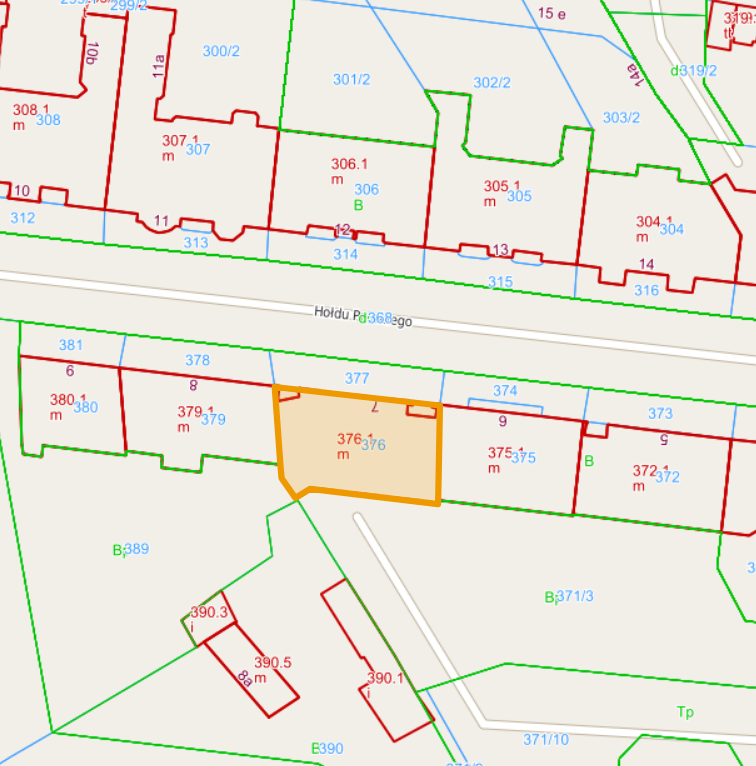 Lp.Nr ewidencyjny nieruchomościOpis i położenie nieruchomościPrzeznaczenie nieruchomościi sposób jej zagospodarowaniaRodzaj zbyciaCena nieruchomości do przetargu1Działka:nr 376 o pow. 316 m²,obr. 0006m. ŚwinoujścieSZ1W/00010384/3Lokal mieszkalny nr 9o  pow. 63,63 m², mieszczący się w budynku położonym 
przy ul. Hołdu Pruskiego 7 wraz z udziałem 6363/90461w częściach wspólnych budynkui własności gruntuW obowiązującym miejscowym planie zagospodarowania przestrzennego miasta Świnoujście, przyjętym Uchwałą Rady Miasta Świnoujście NR XXIII/186/2016 z dnia 30 czerwca 2016 roku (Dz. U. Woj.  Zachodniopomorskiego z dnia 8 sierpnia 2016., poz. 3213) obszar na którym znajduje się działka nr 372 oznaczona jest symbolem: 4 MW,U – teren zabudowy mieszkaniowej wielorodzinnej z usługami.Budynek Hołdu Pruskiego 7 wpisany do rejestru zabytków.WłasnośćCena wywoławcza:800 000 zł –VAT zw.cena nieruchomości wpisanej do rejestru zabytków uzyskana w wyniku przetargu zostanie obniżona o 50% zgodnie z art. 68 ust. 3 ustawy o gospodarce nieruchomościami (DZ. U. z 2023 r., poz. 344 ze zm.)